DO NOT GO OVER ONE PAGE.  THIS IS A SINGLE PAGE FOR THE BOARD MEMBER’S QUICK REFERENCE.Project TitleProject TitleHow does cover crops impact soil water dynamics and soybean production in Louisiana?How does cover crops impact soil water dynamics and soybean production in Louisiana?How does cover crops impact soil water dynamics and soybean production in Louisiana?How does cover crops impact soil water dynamics and soybean production in Louisiana?How does cover crops impact soil water dynamics and soybean production in Louisiana?How does cover crops impact soil water dynamics and soybean production in Louisiana?PI’s NamePI’s NameXi ZhangXi ZhangE-mailE-mailxizhang@agcenter.lsu.eduxizhang@agcenter.lsu.eduPI’s TitlePI’s TitleAssistant ProfessorAssistant ProfessorInstitution:Institution:Louisiana State University-Ag CenterLouisiana State University-Ag CenterMailing AddressMailing Address262 Research Station Drive262 Research Station Drive262 Research Station Drive262 Research Station Drive262 Research Station Drive262 Research Station DriveCity/State/Zip City/State/Zip Bossier City, LA 71112Bossier City, LA 71112Bossier City, LA 71112Bossier City, LA 71112Bossier City, LA 71112Bossier City, LA 71112Phone numberPhone number(318) 408-0983(318) 408-0983(318) 408-0983(318) 408-0983(318) 408-0983(318) 408-0983Additional PIsFor this projectAdditional PIsFor this projectChangyoon Jeong, Associate Professor, Louisiana State University-Ag CenterEmail: cjeong@agcenter.lsu.edu, Phone: (318) 408-0975Changyoon Jeong, Associate Professor, Louisiana State University-Ag CenterEmail: cjeong@agcenter.lsu.edu, Phone: (318) 408-0975Changyoon Jeong, Associate Professor, Louisiana State University-Ag CenterEmail: cjeong@agcenter.lsu.edu, Phone: (318) 408-0975Changyoon Jeong, Associate Professor, Louisiana State University-Ag CenterEmail: cjeong@agcenter.lsu.edu, Phone: (318) 408-0975Changyoon Jeong, Associate Professor, Louisiana State University-Ag CenterEmail: cjeong@agcenter.lsu.edu, Phone: (318) 408-0975Changyoon Jeong, Associate Professor, Louisiana State University-Ag CenterEmail: cjeong@agcenter.lsu.edu, Phone: (318) 408-0975Research Locations     (and states involved)Research Locations     (and states involved)Red River Research Station, Louisiana State University-Agricultural CenterBossier City, LouisianaRed River Research Station, Louisiana State University-Agricultural CenterBossier City, LouisianaRed River Research Station, Louisiana State University-Agricultural CenterBossier City, LouisianaRed River Research Station, Louisiana State University-Agricultural CenterBossier City, LouisianaRed River Research Station, Louisiana State University-Agricultural CenterBossier City, LouisianaRed River Research Station, Louisiana State University-Agricultural CenterBossier City, LouisianaTimeline: Current Year - FY23Timeline: Current Year - FY23Timeline: Current Year - FY23Multi-Year Project Information (if applicable)Multi-Year Project Information (if applicable)Multi-Year Project Information (if applicable)Multi-Year Project Information (if applicable)Multi-Year Project Information (if applicable)Timeline: Current Year - FY23Timeline: Current Year - FY23Timeline: Current Year - FY23Year 1Year 1Year 2Year 2Year 3Start DateApr. 1, 2023Apr. 1, 2023End DateMar. 31, 2024Mar. 31, 2024Funds Requested$20,002$20,002$20,002$20,002$$$Program Area: Irrigation/Water management, Research Validation or Demonstration, Other (Soil Management)Program Area: Irrigation/Water management, Research Validation or Demonstration, Other (Soil Management)Program Area: Irrigation/Water management, Research Validation or Demonstration, Other (Soil Management)Program Area: Irrigation/Water management, Research Validation or Demonstration, Other (Soil Management)Program Area: Irrigation/Water management, Research Validation or Demonstration, Other (Soil Management)Program Area: Irrigation/Water management, Research Validation or Demonstration, Other (Soil Management)Program Area: Irrigation/Water management, Research Validation or Demonstration, Other (Soil Management)Program Area: Irrigation/Water management, Research Validation or Demonstration, Other (Soil Management)ObjectivesObjectives(1) Quantify the impacts of cover cropping on soil water budget and thus soybean production. (2) Investigate the economic feasibility of cover cropping through a cost-benefit analysis.(1) Quantify the impacts of cover cropping on soil water budget and thus soybean production. (2) Investigate the economic feasibility of cover cropping through a cost-benefit analysis.(1) Quantify the impacts of cover cropping on soil water budget and thus soybean production. (2) Investigate the economic feasibility of cover cropping through a cost-benefit analysis.(1) Quantify the impacts of cover cropping on soil water budget and thus soybean production. (2) Investigate the economic feasibility of cover cropping through a cost-benefit analysis.(1) Quantify the impacts of cover cropping on soil water budget and thus soybean production. (2) Investigate the economic feasibility of cover cropping through a cost-benefit analysis.(1) Quantify the impacts of cover cropping on soil water budget and thus soybean production. (2) Investigate the economic feasibility of cover cropping through a cost-benefit analysis.JustificationJustificationCover crops can deplete soil water when they are growing, and the water use of cover cropping is unclear. The impacts of cover cropping on soil water budget can influence soybean production depending on climate and soil type. Previous studies were conducted mainly in the Midwest. Therefore, quantify cover cropping and water dynamics interactions in Louisiana is essential for evaluating the benefits of cover cropping for soybean production in the Midsouth.Cover crops can deplete soil water when they are growing, and the water use of cover cropping is unclear. The impacts of cover cropping on soil water budget can influence soybean production depending on climate and soil type. Previous studies were conducted mainly in the Midwest. Therefore, quantify cover cropping and water dynamics interactions in Louisiana is essential for evaluating the benefits of cover cropping for soybean production in the Midsouth.Cover crops can deplete soil water when they are growing, and the water use of cover cropping is unclear. The impacts of cover cropping on soil water budget can influence soybean production depending on climate and soil type. Previous studies were conducted mainly in the Midwest. Therefore, quantify cover cropping and water dynamics interactions in Louisiana is essential for evaluating the benefits of cover cropping for soybean production in the Midsouth.Cover crops can deplete soil water when they are growing, and the water use of cover cropping is unclear. The impacts of cover cropping on soil water budget can influence soybean production depending on climate and soil type. Previous studies were conducted mainly in the Midwest. Therefore, quantify cover cropping and water dynamics interactions in Louisiana is essential for evaluating the benefits of cover cropping for soybean production in the Midsouth.Cover crops can deplete soil water when they are growing, and the water use of cover cropping is unclear. The impacts of cover cropping on soil water budget can influence soybean production depending on climate and soil type. Previous studies were conducted mainly in the Midwest. Therefore, quantify cover cropping and water dynamics interactions in Louisiana is essential for evaluating the benefits of cover cropping for soybean production in the Midsouth.Cover crops can deplete soil water when they are growing, and the water use of cover cropping is unclear. The impacts of cover cropping on soil water budget can influence soybean production depending on climate and soil type. Previous studies were conducted mainly in the Midwest. Therefore, quantify cover cropping and water dynamics interactions in Louisiana is essential for evaluating the benefits of cover cropping for soybean production in the Midsouth.Exp SetupExp SetupThe study will be conducted on soybean fields with different soils in Louisiana. Soil moisture and evapotranspiration data in cover cropped and control plots in each field will be collected to estimate soil water status and crop water use. Leaf area index, grain yield, and nutrient content will be determined to estimate soybean performance under different treatments. A cost-benefit analysis will be performed to assess the economic feasibility of cover cropping.The study will be conducted on soybean fields with different soils in Louisiana. Soil moisture and evapotranspiration data in cover cropped and control plots in each field will be collected to estimate soil water status and crop water use. Leaf area index, grain yield, and nutrient content will be determined to estimate soybean performance under different treatments. A cost-benefit analysis will be performed to assess the economic feasibility of cover cropping.The study will be conducted on soybean fields with different soils in Louisiana. Soil moisture and evapotranspiration data in cover cropped and control plots in each field will be collected to estimate soil water status and crop water use. Leaf area index, grain yield, and nutrient content will be determined to estimate soybean performance under different treatments. A cost-benefit analysis will be performed to assess the economic feasibility of cover cropping.The study will be conducted on soybean fields with different soils in Louisiana. Soil moisture and evapotranspiration data in cover cropped and control plots in each field will be collected to estimate soil water status and crop water use. Leaf area index, grain yield, and nutrient content will be determined to estimate soybean performance under different treatments. A cost-benefit analysis will be performed to assess the economic feasibility of cover cropping.The study will be conducted on soybean fields with different soils in Louisiana. Soil moisture and evapotranspiration data in cover cropped and control plots in each field will be collected to estimate soil water status and crop water use. Leaf area index, grain yield, and nutrient content will be determined to estimate soybean performance under different treatments. A cost-benefit analysis will be performed to assess the economic feasibility of cover cropping.The study will be conducted on soybean fields with different soils in Louisiana. Soil moisture and evapotranspiration data in cover cropped and control plots in each field will be collected to estimate soil water status and crop water use. Leaf area index, grain yield, and nutrient content will be determined to estimate soybean performance under different treatments. A cost-benefit analysis will be performed to assess the economic feasibility of cover cropping.Summary Summary Cover cropping has potential to impact crop yield due to consumptive water losses through evapotranspiration. This research quantifies the effects of cover cropping on soil water budget and improve cover cropping management to enhance soybean production. Cover cropping has potential to impact crop yield due to consumptive water losses through evapotranspiration. This research quantifies the effects of cover cropping on soil water budget and improve cover cropping management to enhance soybean production. Cover cropping has potential to impact crop yield due to consumptive water losses through evapotranspiration. This research quantifies the effects of cover cropping on soil water budget and improve cover cropping management to enhance soybean production. Cover cropping has potential to impact crop yield due to consumptive water losses through evapotranspiration. This research quantifies the effects of cover cropping on soil water budget and improve cover cropping management to enhance soybean production. Cover cropping has potential to impact crop yield due to consumptive water losses through evapotranspiration. This research quantifies the effects of cover cropping on soil water budget and improve cover cropping management to enhance soybean production. Cover cropping has potential to impact crop yield due to consumptive water losses through evapotranspiration. This research quantifies the effects of cover cropping on soil water budget and improve cover cropping management to enhance soybean production. Key MetricsKey MetricsSoybean productionSoybean productionSoybean productionSoybean productionSoybean productionSoybean productionExpected DeliverablesExpected DeliverablesPeer-review articles, presentations in professional conferences, field days, newsletters, extension publications, and on-farm demonstrations.Peer-review articles, presentations in professional conferences, field days, newsletters, extension publications, and on-farm demonstrations.Peer-review articles, presentations in professional conferences, field days, newsletters, extension publications, and on-farm demonstrations.Peer-review articles, presentations in professional conferences, field days, newsletters, extension publications, and on-farm demonstrations.Peer-review articles, presentations in professional conferences, field days, newsletters, extension publications, and on-farm demonstrations.Peer-review articles, presentations in professional conferences, field days, newsletters, extension publications, and on-farm demonstrations.Benefit to midsouth farmersBenefit to midsouth farmersThis project incorporates research and outreach to provide research-based information to stakeholders to increase soybean production, strengthen farming systems for long-term profitability, and improve farmers’ economic well-being and quality of life.This project incorporates research and outreach to provide research-based information to stakeholders to increase soybean production, strengthen farming systems for long-term profitability, and improve farmers’ economic well-being and quality of life.This project incorporates research and outreach to provide research-based information to stakeholders to increase soybean production, strengthen farming systems for long-term profitability, and improve farmers’ economic well-being and quality of life.This project incorporates research and outreach to provide research-based information to stakeholders to increase soybean production, strengthen farming systems for long-term profitability, and improve farmers’ economic well-being and quality of life.This project incorporates research and outreach to provide research-based information to stakeholders to increase soybean production, strengthen farming systems for long-term profitability, and improve farmers’ economic well-being and quality of life.This project incorporates research and outreach to provide research-based information to stakeholders to increase soybean production, strengthen farming systems for long-term profitability, and improve farmers’ economic well-being and quality of life.Progress MadeProgress MadeSignature of Principle InvestigatorSignature of Principle InvestigatorSignature of Principle InvestigatorSignature of Principle InvestigatorSignature of Principle InvestigatorSignature of Principle InvestigatorDate: Aug. 10, 2022Date: Aug. 10, 2022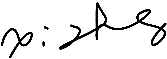 